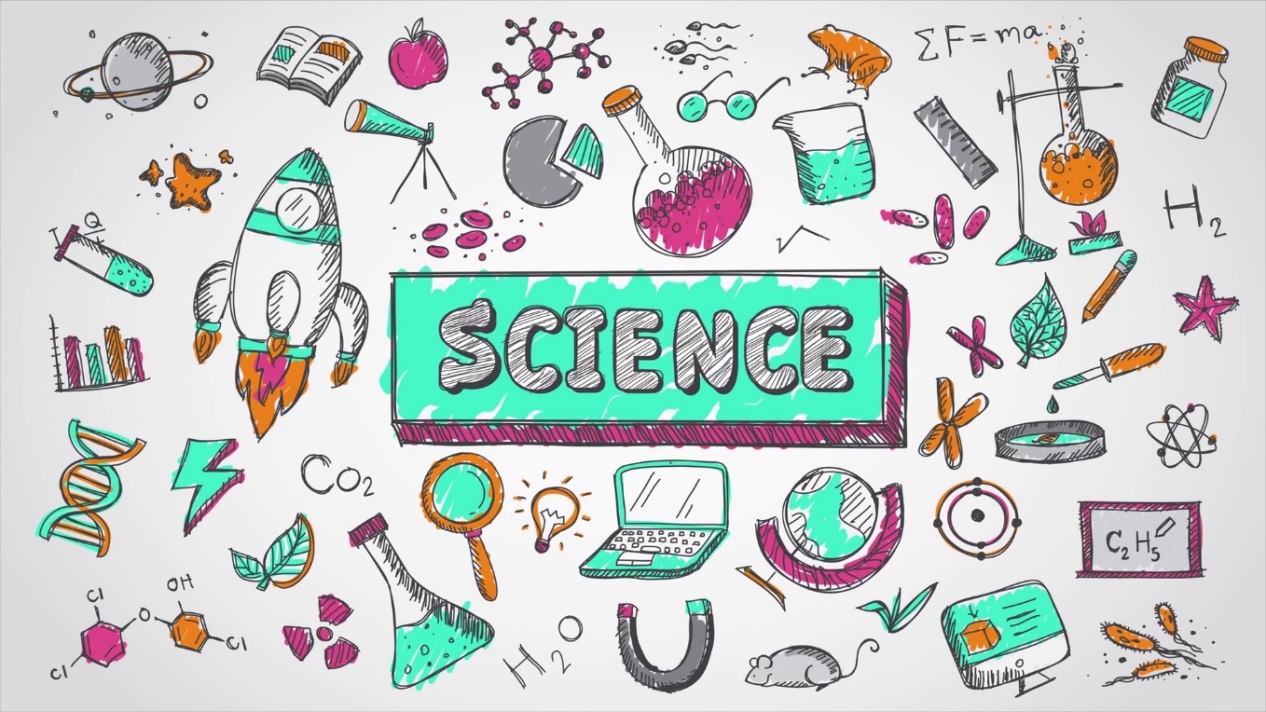 Extra-curricular Activities (ECA) - Domain 1: Academic課外活動-範疇1：學術Science Association科學學會                Teacher Advisor i/c總顧問老師：LAM Shek-for林碩科老師宗旨Aim：本會特色是舉辦各種具生動及有趣的科學活動，提升同學對科學興趣及培養同學對其的求知慾，令同學懂得欣賞大自然之美。在往後的日子裡，我們將繼續不遺餘力地把科學的知識及樂趣帶給所有同學，並將有關知識推廣至學校每個角落。---------------------------------------------提高同學對科學的興趣。To arouse students' interest in science擴闊同學對科學和科技的視野。To broaden students' horizons in the world of science and technology設計及進行科學探究。To design and carry out scientific investigation對探討當代科學和有關的議題。To explore the Modern Science and related issue曾經舉辦活動Activities held in the Past：多年來，本會曾舉辦多項大型活動，例如：進行有趣科學實驗、播放科學影片、小六資訊日、開放日、科學講座等。比賽方面，包括：社際科學比賽、樂高建構實驗儀器……等。這些活動都令同學大開眼界，經驗難忘，因此深受歡迎。全年活動定期集會，全年8-10次自然科學記錄片欣賞趣味科學實驗探究科學與日常生活的關係------------------------------------------------每月聚會：每月最後一個星期四 4:00-4:45 p.m. (內容：小組科學實驗) Monthly Meeting: Last Thursday in each month  4:00-4:45 p.m. (Scientific experiments done in groups)其他活動：問答遊戲、科學比賽、參觀科學館等Other activities: Visit to Science Museum, Science quizzes, Science Competitions, etc.展望Way Forward：聚會內容為小組科學實驗，趣味與知識並重，同時訓練同學的協作能力。Scientific experiments will be carried out during meetings in groups to arouse students' interest in science, enrich their scientific knowledge and strengthen their collaboration skills.活動的籌劃與舉行以學生主導，訓練學生籌辦活動能力，使其成爲具責任感的僕人領袖。Activities are planned and carried out by student leaders to enrich their organizational abilities and equip them to be responsible servant leaders.